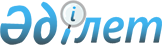 О признании утратившим силу решение акима города Кызылорда от 09 ноября 2015 года № 418 "Об образовании избирательных участков"Решение акима города Кызылорда Кызылординской области от 30 марта 2016 года № 452      В соответствии с Законом Республики Казахстан от 24 марта 1998 года "О нормативных правовых актах" аким города Кызылорды РЕШИЛ:

      1. Признать утратившими силу решение акима города Кызылорда от 09 ноября 2015 года № 418 "Об образовании избирательных участков" (зарегистрированного в Реестре государственной регистрации нормативных правовых актов за № 5219, опубликовано в газете "Кызылорда таймс" от 25 ноября 2015 года за № 47, в газете "Ақмешіт ақшамы" от 25 ноября 2015 года за № 92-93 и в информационно-правовой системе "Әділет" от 25 ноября 2015 года).

      2. Настоящее решение вводится в действие со дня подписания.


					© 2012. РГП на ПХВ «Институт законодательства и правовой информации Республики Казахстан» Министерства юстиции Республики Казахстан
				
      АКИМ ГОРОДА

Н. НАЛИБАЕВ
